INDICAÇÃO Nº 4441/2018Indica ao Poder Executivo Municipal operação ”tapa buraco” na Rua  Tamoios, próximo ao nº 353, no Bairro Jardim São Francisco.Excelentíssimo Senhor Prefeito Municipal, Nos termos do Art. 108 do Regimento Interno desta Casa de Leis, dirijo-me a Vossa Excelência para indicar que, por intermédio do Setor competente, seja executado na Rua Tamoios, próximo ao nº 353, no Bairro Jardim São Francisco.Justificativa:Este vereador, foi procurado por munícipes que reclamaram da de buraco existente da referida via pública, fato este que prejudica as condições de tráfego e potencializa a ocorrência de acidentes, bem como o surgimento de avarias nos veículos automotores que por esta via diariamente trafegam. Plenário “Dr. Tancredo Neves”, 10 de setembro de 2.018.Carlos Fontes-vereador-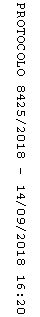 